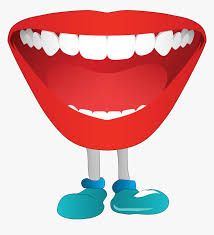 το στόμα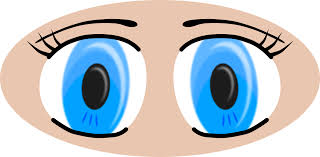 τα μάτια 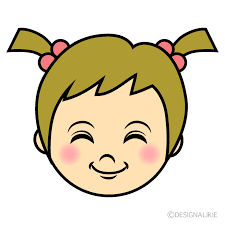 το πρόσωπο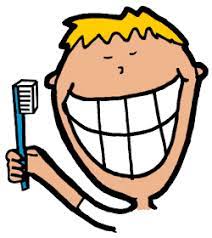 τα δόντια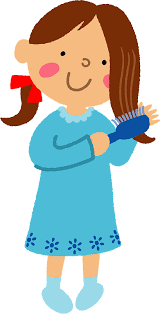 τα μαλλιά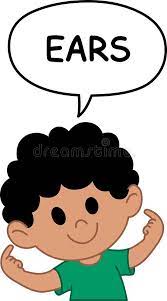 τα αυτιά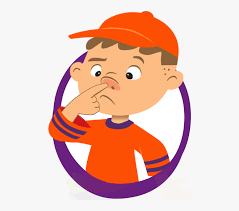 η μύτη 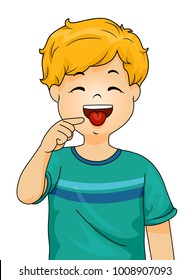 η γλώσσα